                               Protocole à suivre en cas d'absence :                               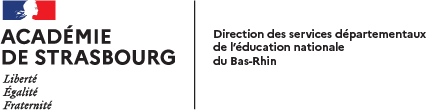 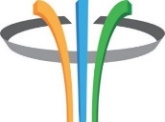 Dès connaissance de votre absence, rédiger un mail en mettant en objet, votre nom, prénom, absence du ... au ...DESTINATAIRE :- si votre employeur est la DSDEN : ce.aesh@ac-strasbourg.fr- si votre employeur est le lycée Heinrich Nessel à Haguenau : COPIE à-         votre coordopial -          bureau.aesh67@ac-strasbourg.fr (cheffe de service école inclusive) -          l’établissement scolaire dans lequel vous exercezPièces justificatives à joindre  Joindre les documents justifiant votre absence : arrêt maladie du médecin, certificat hospitalisation...Pour rappel, les arrêts maladie doivent parvenir dans les 48h. Toute absence non justifiée dans les temps peut entraîner une retenue sur salaire.Cas particulier : Demande d'autorisation d'absence : - Si absence autre qu’un arrêt maladie, merci de remplir le document ci-joint. Vous devrez le transmettre à votre chef d’établissement/direction pour avis et signature avec cachet de l'établissement et le retourner à l'ensemble des destinataires pré cités.Pour information complémtaire : Vous trouverez plus de précisions sur les absences dans le GUIDE de prise de fonction destiné aux AESH du 67 et dans le Guide édité par le MEN en 2020. Ce protocole, ces guides et les formulaires sont accessibles via le site SEI67 > onglet AESH> je suis AESH.
Nom de famille A à ENom de famille F à LNom de famille M à SNom de famille T à ZNufuray.akinci1@ac-strasbourg.frmarie-amandine.lejeune@ac-strasbourg.fr Annick.bertrand@ac-strasbourg.fr Nufuray.akinci1@ac-strasbourg.fr 